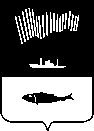 СОВЕТ ДЕПУТАТОВ ГОРОДА МУРМАНСКА ШЕСТОЙ СОЗЫВ_________________ ЗАСЕДАНИЕРЕШЕНИЕот 19.10.2023 года                                         № 49-701                                             город МурманскО ВНЕСЕНИИ ИЗМЕНЕНИЯ В ПРИЛОЖЕНИЕ К РЕШЕНИЮ СОВЕТА ДЕПУТАТОВ ГОРОДА МУРМАНСКА ОТ 03.03.2010 № 16-209 "ОБ УТВЕРЖДЕНИИ ПЕРЕЧНЯ УСЛУГ, ПРЕДОСТАВЛЯЕМЫХ МУНИЦИПАЛЬНЫМИ ПРЕДПРИЯТИЯМИ И УЧРЕЖДЕНИЯМИ, И РАБОТ, ВЫПОЛНЯЕМЫХ МУНИЦИПАЛЬНЫМИ ПРЕДПРИЯТИЯМИ И УЧРЕЖДЕНИЯМИ, ТАРИФЫ НА КОТОРЫЕ УСТАНАВЛИВАЮТСЯ АДМИНИСТРАЦИЕЙ ГОРОДА МУРМАНСКА"(в редакции решения Совета депутатов города Мурманска от 26.05.2022 № 36-501)     Принято     Советом депутатов    города Мурманска     19 октября 2023 годаВ соответствии с Федеральным законом от 06.10.2003 № 131-ФЗ "Об общих принципах организации местного самоуправления в Российской Федерации", решением Совета депутатов города Мурманска от 04.02.2010 № 15-198 "Об утверждении порядка принятия решений об установлении тарифов на услуги, предоставляемые муниципальными предприятиями и учреждениями, и работы, выполняемые муниципальными предприятиями и учреждениями", руководствуясь Уставом муниципального образования городской округ город-герой Мурманск, Совет депутатов города Мурманска р е ш и л:1. Внести в приложение к решению Совета депутатов города Мурманска от 03.03.2010 № 16-209 "Об утверждении перечня услуг, предоставляемых муниципальными предприятиями и учреждениями, и работ, выполняемых муниципальными предприятиями и учреждениями, тарифы на которые устанавливаются администрацией города Мурманска"                  (в редакции решения Совета депутатов города Мурманска от 26.05.2022 № 36-501) следующее изменение:1.1. подпункт 2.2 пункта 2 исключить.2. Опубликовать настоящее решение в газете "Вечерний Мурманск".3. Настоящее решение вступает в силу с 01.01.2024.4. Контроль за исполнением настоящего решения возложить на постоянную комиссию Совета депутатов города Мурманска по экономической политике и хозяйственной деятельности (Набатов А.Г.).Глава муниципального образования город Мурманск                                                                                                                И.Н. Морарь